Załącznik Nr 3 do zaproszenia IZP.273.403.2.2021Tabela nr 1. Wymagania techniczno - ilościowe przedmiotu zamówienia. Wykonawca wypełnia pole „parametr oferowany”. Przewód sterujący 2x0,5mm – ilość 200 metrówPrzewód sterujący 3x0,5mm - ilość 200 metrówPrzewód sterujący 4x0,5mm - ilość 200 metrówPrzewód zasilający 5x2,5mm - ilość 100 metrówKabel zasilający 5x4mm - ilość 100 metrówKabel zasilający 3x2,5mm - ilość 200 metrówKabel zasilający 3x4mm - ilość 200 metrówGniazdo zasilające 230V - ilość 10szt.Trójnik BNC typ 1 – ilość 100szt.Trójnik BNC typ 2 – ilość 100szt.Łącznik BNC – ilość 50szt.Terminator BNC – ilość 25szt.Korytko kablowe grzebieniowe – ilość 20 metrówCzujnik termostatyczny – ilość 20szt.Termopara – ilość 10szt.Wyłącznik krańcowy z rolką – ilość 10szt.Transformator generatora klistronu – ilość 2szt.Transformator separujący – ilość 3szt.Transformator modulatora działa – ilość 1 szt.Autotransformator – ilość 1 szt.Falownik programowalny – ilość 3szt.Kabel łączeniowy – ilość 100 metrówKabel łączeniowy – ilość 100 metrówKabel łączeniowy – ilość 100 metrówKabel łączeniowy – ilość 100 metrówKabel łączeniowy – ilość 100 metrówKabel łączeniowy – ilość 100 metrówKabel łączeniowy – ilość 100 metrówKabel łączeniowy – ilość 100 metrówKabel łączeniowy – ilość 100 metrówKabel łączeniowy – ilość 100 metrówKabel łączeniowy – ilość 100 metrówKabel łączeniowy – ilość 100 metrówKabel łączeniowy – ilość 100 metrówKabel łączeniowy – ilość 100 metrówKabel łączeniowy – ilość 100 metrówKabel łączeniowy – ilość 100 metrówKabel łączeniowy – ilość 100 metrówKabel łączeniowy – ilość 100 metrówKabel łączeniowy – ilość 100 metrówKabel łączeniowy – ilość 100 metrówKabel łączeniowy – ilość 100 metrówKabel łączeniowy – ilość 100 metrówKabel łączeniowy – ilość 100 metrówKabel łączeniowy – ilość 100 metrówKabel łączeniowy – ilość 100 metrówKabel łączeniowy – ilość 100 metrówKabel łączeniowy – ilość 100 metrówKabel łączeniowy – ilość 100 metrówKabel łączeniowy – ilość 100 metrówKabel łączeniowy – ilość 100 metrówKabel łączeniowy – ilość 100 metrówKabel łączeniowy – ilość 100 metrów.....................................................................................
(podpis osoby uprawnionej do reprezentacji Wykonawcy)Przewód sterowniczyPrzewód sterowniczyPrzewód sterowniczyNazwa parametruParametr  wymaganyParametr oferowanyIlość żył2Przekrój0.5 mm2Napięcie znamionowe U ≤300 / 500 [V]Budowa żyłylinkaWłaściwości przewodównie rozprzestrzenia płomieniaOznaczenie żyłCzarne numerowaneNorma CPREca-wymagana karta katalogowa potwierdzająca spełnienie tego warunkuPrzewód sterowniczyPrzewód sterowniczyPrzewód sterowniczyNazwa parametruParametr wymaganyParametr oferowanyIlość żył3Przekrój0.5 mm2Napięcie znamionowe U ≤300 / 500 [V]Budowa żyłylinkaWłaściwości przewodównie rozprzestrzenia płomieniaOznaczenie żyłCzarne numerowaneNorma CPREca-wymagana karta katalogowa potwierdzająca spełnienie tego warunkuPrzewód sterowniczyPrzewód sterowniczyPrzewód sterowniczyNazwa parametruParametr wymaganyParametr oferowanyIlość żył4Przekrój0.5 mm2Napięcie znamionowe U  ≤300 / 500 [V]Budowa żyłylinkaWłaściwości przewodównie rozprzestrzenia płomieniaOznaczenie żyłCzarne numerowaneNorma CPREca-wymagana karta katalogowa potwierdzająca spełnienie tego warunkuKabel zasilającyKabel zasilającyKabel zasilającyNazwa parametruParametr wymaganyParametr oferowanyIlość żył5Przekrój2,5 mm2Napięcie znamionowe≤450/750VBudowa żyłylinkaWłaściwości przewodównie rozprzestrzenia płomieniaOznaczenie żyłCzarne numerowaneNorma CPREca-wymagana karta katalogowa potwierdzająca spełnienie tego warunkuKabel zasilającyKabel zasilającyKabel zasilającyNazwa parametruParametr wymaganyParametr oferowanyIlość żył5Przekrój4 mm2Napięcie znamionowe≤450/750VBudowa żyłylinkaWłaściwości przewodównie rozprzestrzenia płomieniaOznaczenie żyłCzarne numerowaneNorma CPREca-wymagana karta katalogowa potwierdzająca spełnienie tego warunku EcaKabel zasilającyKabel zasilającyKabel zasilającyNazwa parametruParametr wymaganyParametr oferowanyIlość żył3Przekrój2,5 mm2Napięcie≤450/750VBudowa żyłylinkaWłaściwości przewodównie rozprzestrzenia płomieniaOznaczenie żyłCzarne numerowaneNorma CPREca-wymagana karta katalogowa potwierdzająca spełnienie tego warunkuKabel zasilającyKabel zasilającyKabel zasilającyNazwa parametruParametr wymaganyParametr oferowanyIlość żył3Przekrój4 mm2Napięcie znamionowe≤450/750VBudowa żyłylinkaWłaściwości przewodównie rozprzestrzenia płomieniaOznaczenie żyłCzarne numerowaneNorma CPREca-wymagana karta katalogowa potwierdzająca spełnienie tego warunkuGniazdo zasilające 230VGniazdo zasilające 230VGniazdo zasilające 230VNazwa parametruParametr wymaganyParametr oferowanyPrąd znamionowy16 ANapięcie znamionowe250 VBiegunowość2P+Z z przesłonąUziemienieTakZ przesłoną stykówTakSzkic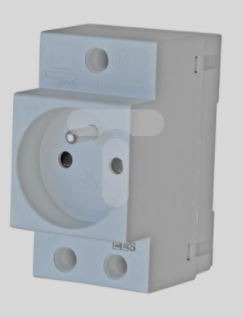 Trójnik BNCTrójnik BNCTrójnik BNCNazwa parametruParametr wymaganyParametr oferowanyIlość wejść/wyjść3Ilość wejść/wyjść męskich1Ilość wejść/wyjść żeńskich 2Szkic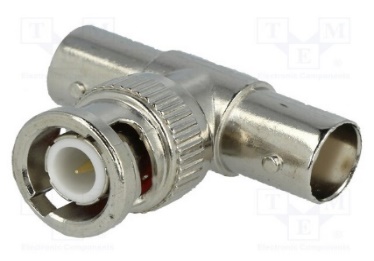 Trójnik BNCTrójnik BNCTrójnik BNCNazwa parametruParametr wymaganyParametr oferowanyIlość wejść/wyjść3Ilość wejść/wyjść męskich0Ilość wejść/wyjść żeńskich 3Szkic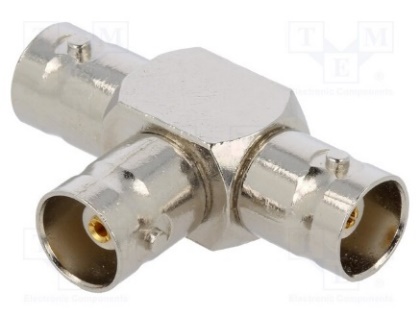 Łącznik BNCŁącznik BNCNazwa parametruParametr wymaganyParametr oferowanyIlość wejść/ wyjść2Ilość wejść/wyjść męskich0Ilość wejść/wyjść żeńskich 2Impedancja falowa50ΩBudowa przejściaZ obu stronSzkic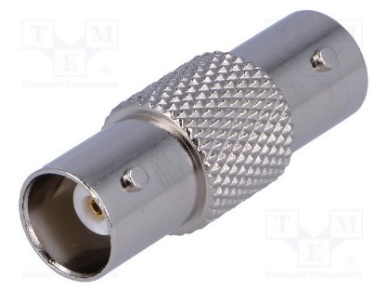 Terminator BNCTerminator BNCTerminator BNCNazwa parametruParametr wymaganyParametr oferowanyIlość wejść/wyjść męskich1Ilość wejść/wyjść żeńskich 0Impedancja falowa50 ΩMateriałDelrin (POM)Współczynnik fali stojącej1,2Częstotliwość maks.500MHzSzkic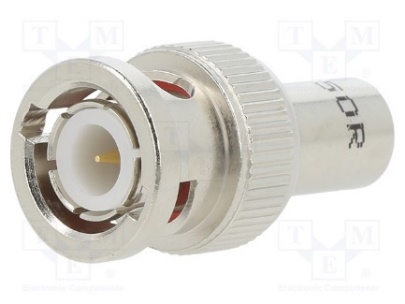 Korytko kablowe grzebienioweKorytko kablowe grzebienioweKorytko kablowe grzebienioweNazwa parametruParametr wymaganyParametr oferowanySzerokość40 mmWysokość60 mmDługość2000 mmMateriał wykonaniaPVC Klasa VOTemperatura pracy-5 °C- 60 °CKlasa szczelnościIP30KolorSzaryCzujnik termostatycznyCzujnik termostatycznyCzujnik termostatycznyNazwa parametruParametr wymaganyParametr oferowanyTemperatura przełączania70°CMaksymalny prąd pracy10AMaksymalne napięcie pracy250V ACRodzaj obudowyMetal fi 16x12mm z uchwytemWyprowadzeniaKonektory 6,3mm poziomeRodzaj bezpiecznikaBakelitSzkic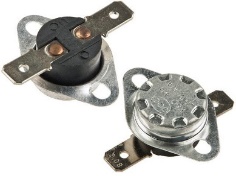 TermoparaTermoparaTermoparaNazwa parametruParametr wymaganyParametr oferowanyRodzaj czujnika temperatury/wilgotnościRezystancyjny, z obudowąRodzaj obudowyCylindryczny metalowyRodzaj sondy temperaturyPT100Montaż / wyprowadzeniaZ przewodem 3mbWymiary czujników temperatury/wilgotności6 x 50 mmRezystancja czujnika temperatury100 OhmZakres pomiarowy temperatury-50÷250°CSzkic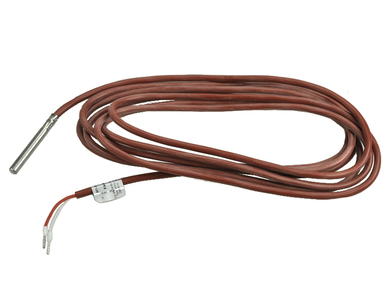 Wyłącznik krańcowyNazwa parametruParametr wymaganyParametr oferowanyRodzaj elementu przełączającegoDźwignia z rolkąRodzaj styków1xNO, 1xNCStopień ochronyIP65Szkic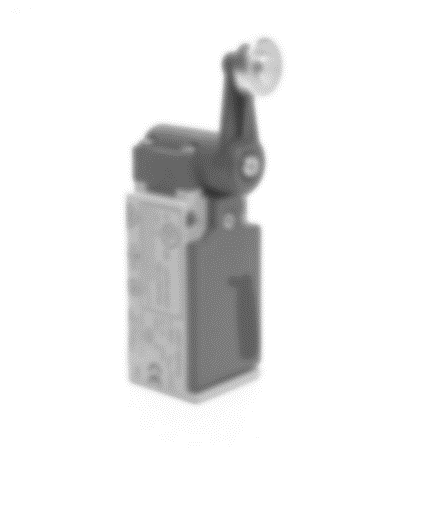 Transformator generatora klistronuNazwa parametruParametr wymaganyParametr oferowanyNapięcie pierwotne230 VNapięcie wtórne110 VMoc znamionowa100 VARodzaj budowyW obudowieRodzaj gniazd wyjściowychTyp B (NEMA 5)GwarancjaMinimum 12 miesięcyTAK/NIE    (*niepotrzebne skreślić)Transformator separującyNazwa parametruParametr wymaganyParametr oferowanyNapięcie pierwotne230 VNapięcie wtórne110 VMoc nominalna100 VARodzaj budowyBez obudowyGwarancjaMinimum 12 miesięcyTAK/NIE    (*niepotrzebne skreślić)Transformator modulatora działaNazwa parametruParametr wymaganyParametr oferowanyNapięcie pierwotne230 VNapięcie wtórne110 VMoc nominalna100 VARodzaj gniazd wyjściowychTyp B (NEMA 5)Liczba gniazd wyjściowych2GwarancjaMinimum 12 miesięcyTAK/NIE    (*niepotrzebne skreślić)AutotransformatorNazwa parametruParametr wymaganyParametr oferowanyNapięcie pierwotne230 VNapięcie wtórne110 VMoc nominalna100 VARodzaj budowyW obudowie metalowejRodzaj gniazd wyjściowychTyp B (NEMA 5)GwarancjaMinimum 12 miesięcyTAK/NIE    (*niepotrzebne skreślić)Typ produktu: Falownik programowalnyParametr wymaganyParametr oferowanyMoc nominalna4 kWPrąd wyjściowy nominalny9 ANapięcie wyjściowe nominalne400 VMaksymalna częstotliwość wyjściowa400 HzZasilanieTrójfazowe 400 VACLiczba faz wyjściowych3SterowanieBezczujnikowe wektorowe oraz U/fMetody sterowaniaKlawiatura, listwa zaciskowa, komunikacja przez RS485, klawiatura zewnętrznaSygnały wejścioweSygnał startu, stop awaryjny, analogowa nastawa częstotliwościNapięcie sygnałów wejściowychOd -10 do +10 VSygnały wyjścioweSygnał błędu, sygnał trybu pracyNapięcie sygnału błędu250 VAC lub 30 VDCFunkcjeWybór czasu przyspieszania i hamowania, hamowanie prądem stałym, kompensacja poślizgu, autorestartWyłączenie awaryjnePrzy nieprawidłowym napięciu zasilania, przeciążeniu, zwarciu doziemnym, przegrzaniu falownikaStopień ochronyIP20Maksymalny rozmiar140 ± 10mm (szerokość)130 ± 10mm (wysokość)155 ± 10mm (głębokość)GwarancjaMinimum 12 miesięcyTAK/NIE    (*niepotrzebne skreślić)Kabel łączeniowyNazwa parametruParametr wymaganyParametr oferowanyRodzaj przewoduLinkaLiczba żył1Przekrój żyły0,5 mm2KolorCzerwonyWłaściwości materiału izolacjiSamogasnący, nierozprzestrzeniający płomieniaKabel łączeniowyNazwa parametruParametr wymaganyParametr oferowanyRodzaj przewoduLinkaLiczba żył1Przekrój żyły0,5 mm2KolorNiebieskiWłaściwości materiału izolacjiSamogasnący, nierozprzestrzeniający płomieniaKabel łączeniowyParametr oferowanyNazwa parametruParametr wymaganyRodzaj przewoduLinkaLiczba żył1Przekrój żyły0,5 mm2KolorCzarnyWłaściwości materiału izolacjiSamogasnący, nierozprzestrzeniający płomieniaKabel łączeniowyNazwa parametruParametr wymaganyParametr oferowanyRodzaj przewoduLinkaLiczba żył1Przekrój żyły0,5 mm2KolorBrązowyWłaściwości materiału izolacjiSamogasnący, nierozprzestrzeniający płomieniaKabel łączeniowyNazwa parametruParametr wymaganyParametr oferowanyRodzaj przewoduLinkaLiczba żył1Przekrój żyły0,5 mm2KolorSzaryWłaściwości materiału izolacjiSamogasnący, nierozprzestrzeniający płomieniaKabel łączeniowyNazwa parametruParametr wymaganyParametr oferowanyRodzaj przewoduLinkaLiczba żył1Przekrój żyły0,5 mm2KolorŻółto-zielonyWłaściwości materiału izolacjiSamogasnący, nierozprzestrzeniający płomieniaKabel łączeniowyNazwa parametruParametr wymaganyParametr oferowanyRodzaj przewoduLinkaLiczba żył1Przekrój żyły0,5 mm2KolorZielonyWłaściwości materiału izolacjiSamogasnący, nierozprzestrzeniający płomieniaKabel łączeniowyNazwa parametruParametr wymaganyParametr oferowanyRodzaj przewoduLinkaLiczba żył1Przekrój żyły0,5 mm2KolorŻółtyWłaściwości materiału izolacjiSamogasnący, nierozprzestrzeniający płomieniaKabel łączeniowyNazwa parametruParametr wymaganyParametr oferowanyRodzaj przewoduLinkaLiczba żył1Przekrój żyły1,5 mm2KolorCzerwonyWłaściwości materiału izolacjiSamogasnący, nierozprzestrzeniający płomieniaKabel łączeniowyNazwa parametruParametr wymaganyParametr oferowanyRodzaj przewoduLinkaLiczba żył1Przekrój żyły1,5 mm2KolorNiebieskiWłaściwości materiału izolacjiSamogasnący, nierozprzestrzeniający płomieniaKabel łączeniowyNazwa parametruParametr wymaganyParametr oferowanyRodzaj przewoduLinkaLiczba żył1Przekrój żyły1,5 mm2KolorCzarnyWłaściwości materiału izolacjiSamogasnący, nierozprzestrzeniający płomieniaKabel łączeniowyNazwa parametruParametr wymaganyParametr oferowanyRodzaj przewoduLinkaLiczba żył1Przekrój żyły1,5 mm2KolorBrązowyWłaściwości materiału izolacjiSamogasnący, nierozprzestrzeniający płomieniaKabel łączeniowyNazwa parametruParametr wymaganyParametr oferowanyRodzaj przewoduLinkaLiczba żył1Przekrój żyły1,5 mm2KolorSzaryWłaściwości materiału izolacjiSamogasnący, nierozprzestrzeniający płomieniaKabel łączeniowyNazwa parametruParametr wymaganyParametr oferowanyRodzaj przewoduLinkaLiczba żył1Przekrój żyły1,5 mm2KolorŻółto-zielonyWłaściwości materiału izolacjiSamogasnący, nierozprzestrzeniający płomieniaKabel łączeniowyNazwa parametruParametr wymaganyParametr oferowanyRodzaj przewoduLinkaLiczba żył1Przekrój żyły1,5 mm2KolorZielonyWłaściwości materiału izolacjiSamogasnący, nierozprzestrzeniający płomieniaKabel łączeniowyNazwa parametruParametr wymaganyParametr oferowanyRodzaj przewoduLinkaLiczba żył1Przekrój żyły1,5 mm2KolorŻółtyWłaściwości materiału izolacjiSamogasnący, nierozprzestrzeniający płomieniaKabel łączeniowyNazwa parametruParametr wymaganyParametr oferowanyRodzaj przewoduLinkaLiczba żył1Przekrój żyły2,5 mm2KolorCzerwonyWłaściwości materiału izolacjiSamogasnący, nierozprzestrzeniający płomieniaKabel łączeniowyNazwa parametruParametr wymaganyParametr oferowanyRodzaj przewoduLinkaLiczba żył1Przekrój żyły2,5 mm2KolorNiebieskiWłaściwości materiału izolacjiSamogasnący, nierozprzestrzeniający płomieniaKabel łączeniowyNazwa parametruParametr wymaganyParametr oferowanyRodzaj przewoduLinkaLiczba żył1Przekrój żyły2,5 mm2KolorCzarnyWłaściwości materiału izolacjiSamogasnący, nierozprzestrzeniający płomieniaKabel łączeniowyNazwa parametruParametr wymaganyParametr oferowanyRodzaj przewoduLinkaLiczba żył1Przekrój żyły2,5 mm2KolorBrązowyWłaściwości materiału izolacjiSamogasnący, nierozprzestrzeniający płomieniaKabel łączeniowyNazwa parametruParametr wymaganyParametr oferowanyRodzaj przewoduLinkaLiczba żył1Przekrój żyły2,5 mm2KolorSzaryWłaściwości materiału izolacjiSamogasnący, nierozprzestrzeniający płomieniaKabel łączeniowyNazwa parametruParametr wymaganyParametr oferowanyRodzaj przewoduLinkaLiczba żył1Przekrój żyły2,5 mm2KolorŻółto-zielonyWłaściwości materiału izolacjiSamogasnący, nierozprzestrzeniający płomieniaKabel łączeniowyNazwa parametruParametr wymaganyParametr oferowanyRodzaj przewoduLinkaLiczba żył1Przekrój żyły2,5 mm2KolorZielonyWłaściwości materiału izolacjiSamogasnący, nierozprzestrzeniający płomieniaKabel łączeniowyNazwa parametruParametr wymaganyParametr oferowanyRodzaj przewoduLinkaLiczba żył1Przekrój żyły2,5 mm2KolorŻółtyWłaściwości materiału izolacjiSamogasnący, nierozprzestrzeniający płomieniaKabel łączeniowyNazwa parametruParametr wymaganyParametr oferowanyRodzaj przewoduLinkaLiczba żył1Przekrój żyły4 mm2KolorCzerwonyWłaściwości materiału izolacjiSamogasnący, nierozprzestrzeniający płomieniaKabel łączeniowyNazwa parametruParametr wymaganyParametr oferowanyRodzaj przewoduLinkaLiczba żył1Przekrój żyły4 mm2KolorNiebieskiWłaściwości materiału izolacjiSamogasnący, nierozprzestrzeniający płomieniaKabel łączeniowyNazwa parametruParametr wymaganyParametr oferowanyRodzaj przewoduLinkaLiczba żył1Przekrój żyły4 mm2KolorCzarnyWłaściwości materiału izolacjiSamogasnący, nierozprzestrzeniający płomieniaKabel łączeniowyNazwa parametruParametr wymaganyParametr oferowanyRodzaj przewoduLinkaLiczba żył1Przekrój żyły4 mm2KolorBrązowyWłaściwości materiału izolacjiSamogasnący, nierozprzestrzeniający płomieniaKabel łączeniowyNazwa parametruParametr wymaganyParametr oferowanyRodzaj przewoduLinkaLiczba żył1Przekrój żyły4 mm2KolorSzaryWłaściwości materiału izolacjiSamogasnący, nierozprzestrzeniający płomieniaKabel łączeniowyNazwa parametruParametr wymaganyParametr oferowanyRodzaj przewoduLinkaLiczba żył1Przekrój żyły4 mm2KolorŻółto-zielonyWłaściwości materiału izolacjiSamogasnący, nierozprzestrzeniający płomieniaKabel łączeniowyNazwa parametruParametr wymaganyParametr oferowanyRodzaj przewoduLinkaLiczba żył1Przekrój żyły4 mm2KolorZielonyWłaściwości materiału izolacjiSamogasnący, nierozprzestrzeniający płomieniaKabel łączeniowyNazwa parametruParametr wymaganyParametr oferowanyRodzaj przewoduLinkaLiczba żył1Przekrój żyły4 mm2KolorŻółtyWłaściwości materiału izolacjiSamogasnący, nierozprzestrzeniający płomienia